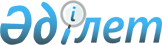 О внесении изменений в решение маслихата города Семей от 23 декабря 2015 года № 47/258-V "О бюджете города Семей на 2016-2018 годы"
					
			Утративший силу
			
			
		
					Решение маслихата города Семей Восточно-Казахстанской области от 11 апреля 2016 года № 2/17-VI. Зарегистрировано Департаментом юстиции Восточно-Казахстанской области 18 апреля 2016 года № 4496. Утратило силу - решением маслихата города Семей Восточно-Казахстанской области от 21 декабря 2016 года № 9/66-VI      

      Сноска. Утратило силу - решением маслихата города Семей Восточно-Казахстанской области от 21.12.2016 № 9/66-VI (вводится в действие с 01.01.2017).

      Примечание РЦПИ.

      В тексте документа сохранена пунктуация и орфография оригинала.

      В соответствии со статьями 106, 109 Бюджетного кодекса Республики Казахстан от 4 декабря 2008 года, подпунктом 1) пункта 1 статьи 6 Закона Республики Казахстан от 23 января 2001 года "О местном государственном управлении и самоуправлении в Республике Казахстан", решением Восточно-Казахстанского областного маслихата от 18 марта 2016 года № 37/444-V "О внесении изменений и дополнений в решение Восточно-Казахстанского областного маслихата от 9 декабря 2015 года № 34/406-V "Об областном бюджете на 2016-2018 годы" (зарегистрировано в Реестре государственной регистрации нормативных правовых актов за № 4429), маслихат города Семей РЕШИЛ:

      1. Внести в решение маслихата города Семей от 23 декабря 2015 года № 47/258-V "О бюджете города Семей на 2016-2018 годы" (зарегистрировано в Реестре государственной регистрации нормативных правовых актов № 4330, опубликовано в газетах "Семей таңы" и "Вести Семей" от 19 января 2016 года № 5), следующие изменения:

      в пункте 1:

      подпункт 1) изложить в следующей редакции:

      "1) доходы – 21 617 164,1 тысяч тенге:

      налоговые поступления – 13 322 330,0 тысяч тенге;

      неналоговые поступления – 100 409,0 тысяч тенге;

      поступления от продажи основного капитала – 274 984,0 тысяч тенге;

      поступления трансфертов – 7 919 441,1 тысяч тенге;"

      подпункт 2) изложить в следующей редакции:

      "затраты – 22 747 514,4 тысяч тенге;";

      подпункт 5) изложить в следующей редакции:

      "дефицит (профицит) бюджета – -1 140 988,3 тысяч тенге;";

      подпункт 6) изложить в следующей редакции:

      "финансирование дефицита (использование профицита) бюджета – 1 140 988,3 тысяч тенге.".

       приложения 1, 6, 9 изложить в следующей редакции, согласно приложениям 1, 2, 3 к настоящему решению.

      2. Настоящее решение вводится в действие с 1 января 2016 года.

 Бюджет города Семей на 2016 год Бюджетные программы сельских округов, поселков в бюджете на 2016 год            тысяч тенге

      продолжение таблицы:

 Трансферты органам местного самоуправления на 2016 год            тысяч тенге


					© 2012. РГП на ПХВ «Институт законодательства и правовой информации Республики Казахстан» Министерства юстиции Республики Казахстан
				
      Председатель

      сессии городского маслихата

М. Кокрекбаев

      Секретарь

      городского маслихата

Б. Акжалов 
Приложение 1 к решению 
от 11 апреля 2016 года 
№ 2/17-VIПриложение 1 к решению 
от 23 декабря 2015 года 
№ 47/258-VКатегория

Категория

Категория

Категория

Сумма 
(тысяч тенге)

Класс

Класс

Класс

Сумма 
(тысяч тенге)

Подкласс

Подкласс

Сумма 
(тысяч тенге)

Наименование

Сумма 
(тысяч тенге)

1

2

3

4

5

I. Доходы

21 617 164,1

1

Налоговые поступления

13 322 330,0

01

Подоходный налог

6 117 846,0

2

Индивидуальный подоходный налог

6 117 846,0

03

Социальный налог

4 335 335,0

1

Социальный налог

4 335 335,0

04

Налоги на собственность

2 029 822,0

1

Налоги на имущество

1 142 749,0

3

Земельный налог

181 536,0

4

Налог на транспортные средства

702 853,0

5

Единый земельный налог

2 684,0

05

Внутренние налоги на товары, работы и услуги

665 020,0

2

Акцизы

51 543,0

3

Поступления за использование природных и других ресурсов

135 890,0

4

Сборы за ведение предпринимательской и профессиональной деятельности

451 372,0

5

Налог на игорный бизнес

26 215,0

08

Обязательные платежи, взимаемые за совершение юридически значимых действий и (или) выдачу документов уполномоченными на то государственными органами или должностными лицами

174 307,0

1

Государственная пошлина

174 307,0

2

Неналоговые поступления 

100 409,0

01

Доходы от государственной собственности

63 644,0

1

Поступления части чистого дохода государственных предприятий

879,0

5

Доходы от аренды имущества, находящегося в государственной собственности

62 765,0

02

Поступления от реализации товаров (работ, услуг) государственными учреждениями, финансируемыми из государственного бюджета

681,0

1

Поступления от реализации товаров (работ, услуг) государственными учреждениями, финансируемыми из государственного бюджета

681,0

04

Штрафы, пени, санкции, взыскания, налагаемые государственными учреждениями, финансируемыми из государственного бюджета, а также содержащимися и финансируемыми из бюджета (сметы расходов) Национального Банка Республики Казахстан 

20 622,0

1

Штрафы, пени, санкции, взыскания, налагаемые государственными учреждениями, финансируемыми из государственного бюджета, а также содержащимися и финансируемыми из бюджета (сметы расходов) Национального Банка Республики Казахстан, за исключением поступлений от организаций нефтяного сектора

20 622,0

06

Прочие неналоговые поступления

15 462,0

1

Прочие неналоговые поступления

15 462,0

3

Поступления от продажи основного капитала

274 984,0

03

Продажа земли и нематериальных активов

274 984,0

1

Продажа земли

236 494,0

2

Продажа нематериальных активов

38 490,0

4

Поступления трансфертов

7 919 441,1

02

Трансферты из вышестоящих органов государственного управления

7 919 441,1

2

Трансферты из областного бюджета

7 919 441,1

Функциональная группа

Функциональная группа

Функциональная группа

Функциональная группа

Функциональная группа

Сумма 
(тысяч тенге)

Функциональная подгруппа

Функциональная подгруппа

Функциональная подгруппа

Функциональная подгруппа

Сумма 
(тысяч тенге)

Администратор

Администратор

Администратор

Сумма 
(тысяч тенге)

Программа

Программа

Сумма 
(тысяч тенге)

Наименование расходов

Сумма 
(тысяч тенге)

1

2

3

4

5

6

II. Затраты

22 747 514,4

01

Государственные услуги общего характера

624 489,0

1

Представительные, исполнительные и другие органы, выполняющие общие функции государственного управления

493 737,8

112

Аппарат маслихата района (города областного значения)

20 271,0

001

Услуги по обеспечению деятельности маслихата района (города областного значения)

19 677,0

003

Капитальные расходы государственного органа

594,0

122

Аппарат акима района (города областного значения)

267 213,5

001

Услуги по обеспечению деятельности акима района (города областного значения)

255 788,5

003

Капитальные расходы государственного органа

11 425,0

123

Аппарат акима района в городе, города районного значения, поселка, села, сельского округа

206 253,3

001

Услуги по обеспечению деятельности акима района в городе, города районного значения, поселка, села, сельского округа

206 111,3

022

Капитальные расходы государственного органа

142,0

2

Финансовая деятельность

79 165,2

452

Отдел финансов района (города областного значения)

79 165,2

001

Услуги по реализации государственной политики в области исполнения бюджета и управления коммунальной собственностью района (города областного значения)

63 422,0

003

Проведение оценки имущества в целях налогообложения

12 355,2

010

Приватизация, управление коммунальным имуществом, постприватизационная деятельность и регулирование споров, связанных с этим

1 868,0

018

Капитальные расходы государственного органа

1 520,0

5

Планирование и статистическая деятельность

51 586,0

453

Отдел экономики и бюджетного планирования района (города областного значения)

51 586,0

001

Услуги по реализации государственной политики в области формирования и развития экономической политики, системы государственного планирования

51 586,0

02

Оборона

79 596,0

1

Военные нужды

59 787,0

122

Аппарат акима района (города областного значения)

59 787,0

005

Мероприятия в рамках исполнения всеобщей воинской обязанности

59 787,0

2

Организация работы по чрезвычайным ситуациям

19 809,0

122

Аппарат акима района (города областного значения)

19 809,0

006

Предупреждение и ликвидация чрезвычайных ситуаций масштаба района (города областного значения)

2 938,0

007

Мероприятия по профилактике и тушению степных пожаров районного (городского) масштаба, а также пожаров в населенных пунктах, в которых не созданы органы государственной противопожарной службы

16 871,0

03

Общественный порядок, безопасность, правовая, судебная, уголовно-исполнительная деятельность

80 680,0

9

Прочие услуги в области общественного порядка и безопасности

80 680,0

485

Отдел пассажирского транспорта и автомобильных дорог района (города областного значения)

58 269,0

021

Обеспечение безопасности дорожного движения в населенных пунктах

58 269,0

499

Отдел регистрации актов гражданского состояния района (города областного значения)

22 411,0

001

Услуги по реализации государственной политики на местном уровне в области регистрации актов гражданского состояния

19 477,0

003

Капитальные расходы государственного органа

2 934,0

04

Образование

11 514 767,8

1

Дошкольное воспитание и обучение

1 910 918,0

464

Отдел образования района (города областного значения)

1 910 918,0

009

Обеспечение деятельности организаций дошкольного воспитания и обучения

971 661,0

040

Реализация государственного образовательного заказа в дошкольных организациях образования

939 257,0

2

Начальное, основное среднее и общее среднее образование

8 765 727,2

464

Отдел образования района (города областного значения)

8 615 983,2

003

Общеобразовательное обучение

8 042 197,2

006

Дополнительное образование для детей

573 786,0

465

Отдел физической культуры и спорта района (города областного значения)

92 697,0

017

Дополнительное образование для детей и юношества по спорту

92 697,0

467

Отдел строительства района (города областного значения)

57 047,0

024

Строительство и реконструкция объектов начального, основного среднего и общего среднего образования

57 047,0

4

Техническое и профессиональное, послесреднее образование

152 314,0

464

Отдел образования района (города областного значения)

152 314,0

018

Организация профессионального обучения

152 314,0

9

Прочие услуги в области образования

685 808,6

464

Отдел образования района (города областного значения)

685 808,6

001

Услуги по реализации государственной политики на местном уровне в области образования 

36 533,0

005

Приобретение и доставка учебников, учебно-методических комплексов для государственных учреждений образования района (города областного значения)

448 382,6

007

Проведение школьных олимпиад, внешкольных мероприятий и конкурсов районного (городского) масштаба

13 716,0

015

Ежемесячные выплаты денежных средств опекунам (попечителям) на содержание ребенка-сироты (детей-сирот), и ребенка (детей), оставшегося без попечения родителей

76 559,0

022

Выплата единовременных денежных средств казахстанским гражданам, усыновившим (удочерившим) ребенка (детей)-сироту и ребенка (детей), оставшегося без попечения родителей 

7 977,0

029

Обследование психического здоровья детей и подростков и оказание психолого-медико-педагогической консультативной помощи населению

13 594,0

067

Капитальные расходы подведомственных государственных учреждений и организаций

89 047,0

06

Социальная помощь и социальное обеспечение

1 421 616,7

1

Социальное обеспечение

128 172,0

451

Отдел занятости и социальных программ района (города областного значения)

112 843,0

005

Государственная адресная социальная помощь

35 965,0

016

Государственные пособия на детей до 18 лет

23 482,0

025

Внедрение обусловленной денежной помощи по проекту Өрлеу

53 396,0

464

Отдел образования района (города областного значения)

15 329,0

030

Содержание ребенка (детей), переданного патронатным воспитателям

15 329,0

2

Социальная помощь

1 117 503,0

451

Отдел занятости и социальных программ района (города областного значения)

1 117 503,0

002

Программа занятости

148 791,0

004

Оказание социальной помощи на приобретение топлива специалистам здравоохранения, образования, социального обеспечения, культуры, спорта и ветеринарии в сельской местности в соответствии с законодательством Республики Казахстан

7 656,0

006

Оказание жилищной помощи

44 154,0

007

Социальная помощь отдельным категориям нуждающихся граждан по решениям местных представительных органов

330 638,0

010

Материальное обеспечение детей-инвалидов, воспитывающихся и обучающихся на дому

49 585,0

013

Социальная адаптация лиц, не имеющих определенного местожительства

91 137,0

014

Оказание социальной помощи нуждающимся гражданам на дому

150 341,0

015

Территориальные центры социального обслуживания пенсионеров и инвалидов

228 427,0

017

Обеспечение нуждающихся инвалидов обязательными гигиеническими средствами и предоставление услуг специалистами жестового языка, индивидуальными помощниками в соответствии с индивидуальной программой реабилитации инвалида

64 575,0

023

Обеспечение деятельности центров занятости населения

2 199,0

9

Прочие услуги в области социальной помощи и социального обеспечения

175 941,7

451

Отдел занятости и социальных программ района (города областного значения)

175 941,7

001

Услуги по реализации государственной политики на местном уровне в области обеспечения занятости и реализации социальных программ для населения

115 172,7

011

Оплата услуг по зачислению, выплате и доставке пособий и других социальных выплат

2 769,0

050

Реализация Плана мероприятий по обеспечению прав и улучшению качества жизни инвалидов в Республике Казахстан на 2012 – 2018 годы

58 000,0

07

Жилищно-коммунальное хозяйство

5 647 624,5

1

Жилищное хозяйство

4 169 623,2

07

1

123

Аппарат акима района в городе, города районного значения, поселка, села, сельского округа

4 928,0

027

Ремонт и благоустройство объектов в рамках развития городов и сельских населенных пунктов по Дорожной карте занятости 2020

4 928,0

07

1

464

Отдел образования района (города областного значения)

12 745,0

07

1

464

026

Ремонт объектов в рамках развития городов и сельских населенных пунктов по Дорожной карте занятости 2020

12 745,0

467

Отдел строительства района (города областного значения)

3 481 520,1

003

Проектирование и (или) строительство, реконструкция жилья коммунального жилищного фонда

720 911,0

004

Проектирование, развитие и (или) обустройство инженерно-коммуникационной инфраструктуры

2 760 609,1

479

Отдел жилищной инспекции района (города областного значения)

16 288,0

001

Услуги по реализации государственной политики на местном уровне в области жилищного фонда

16 288,0

497

Отдел жилищно-коммунального хозяйства района (города областного значения)

654 142,1

001

Услуги по реализации государственной политики на местном уровне в области жилищно-коммунального хозяйства

71 517,8

003

Капитальные расходы государственного органа

357,3

005

Организация сохранения государственного жилищного фонда

2 282,0

006

Обеспечение жильем отдельных категорий граждан

100 896,0

031

Изготовление технических паспортов на объекты кондоминиумов

5 000,0

033

Проектирование, развитие и (или) обустройство инженерно-коммуникационной инфраструктуры

8 026,0

041

Ремонт и благоустройство объектов в рамках развития городов и сельских населенных пунктов по Дорожной карте занятости 2020

669,0

053

Кредитование на реконструкцию и строительство систем тепло-, водоснабжения и водоотведения

465 394,0

2

Коммунальное хозяйство

636 326,1

123

Аппарат акима района в городе, города районного значения, поселка, села, сельского округа

587,0

014

Организация водоснабжения населенных пунктов

587,0

467

Отдел строительства района (города областного значения)

323 972,3

005

Развитие коммунального хозяйства

321 000,0

07

2

467

006

Развитие системы водоснабжения и водоотведения

2 000,0

07

2

467

058

Развитие системы водоснабжения и водоотведения в сельских населенных пунктах

972,3

497

Отдел жилищно-коммунального хозяйства района (города областного значения)

311 766,8

016

Функционирование системы водоснабжения и водоотведения

56 373,0

018

Развитие благоустройства городов и населенных пунктов

46 265,0

026

Организация эксплуатации тепловых сетей, находящихся в коммунальной собственности районов (городов областного значения)

1 420,0

028

Развитие коммунального хозяйства

110 000,0

029

Развитие системы водоснабжения и водоотведения

97 708,8

3

Благоустройство населенных пунктов

841 675,2

123

Аппарат акима района в городе, города районного значения, поселка, села, сельского округа

3 178,0

008

Освещение улиц населенных пунктов

3 076,0

009

Обеспечение санитарии населенных пунктов

102,0

497

Отдел жилищно-коммунального хозяйства района (города областного значения)

838 497,2

025

Освещение улиц в населенных пунктах

263 697,0

030

Обеспечение санитарии населенных пунктов

61 156,1

034

Содержание мест захоронений и захоронение безродных

1 760,1

035

Благоустройство и озеленение населенных пунктов

511 884,0

08

Культура, спорт, туризм и информационное пространство

686 812,0

1

Деятельность в области культуры

240 283,0

455

Отдел культуры и развития языков района (города областного значения)

240 283,0

003

Поддержка культурно-досуговой работы

240 283,0

2

Спорт

126 630,0

465

Отдел физической культуры и спорта района (города областного значения)

126 630,0

001

Услуги по реализации государственной политики на местном уровне в сфере физической культуры и спорта

23 258,0

005

Развитие массового спорта и национальных видов спорта 

11 016,0

006

Проведение спортивных соревнований на районном (города областного значения) уровне

38 862,0

007

Подготовка и участие членов сборных команд района (города областного значения) по различным видам спорта на областных спортивных соревнованиях

53 494,0

3

Информационное пространство

232 488,0

455

Отдел культуры и развития языков района (города областного значения)

154 801,0

006

Функционирование районных (городских) библиотек

144 318,0

007

Развитие государственного языка и других языков народа Казахстана

10 483,0

456

Отдел внутренней политики района (города областного значения)

77 687,0

002

Услуги по проведению государственной информационной политики

77 687,0

9

Прочие услуги по организации культуры, спорта, туризма и информационного пространства

87 411,0

455

Отдел культуры и развития языков района (города областного значения)

25 802,0

001

Услуги по реализации государственной политики на местном уровне в области развития языков и культуры

23 802,0

032

Капитальные расходы подведомственных государственных учреждений и организаций

2 000,0

456

Отдел внутренней политики района (города областного значения)

61 609,0

001

Услуги по реализации государственной политики на местном уровне в области информации, укрепления государственности и формирования социального оптимизма граждан

43 319,0

003

Реализация мероприятий в сфере молодежной политики

18 290,0

09

Топливно-энергетический комплекс и недропользование

813 645,4

1

Топливо и энергетика

813 645,4

467

Отдел строительства района (города областного значения)

813 645,4

009

Развитие теплоэнергетической системы

813 645,4

10

Сельское, водное, лесное, рыбное хозяйство, особо охраняемые природные территории, охрана окружающей среды и животного мира, земельные отношения

262 106,0

1

Сельское хозяйство

129 773,0

453

Отдел экономики и бюджетного планирования района (города областного значения)

4 634,0

099

Реализация мер по оказанию социальной поддержки специалистов

4 634,0

462

Отдел сельского хозяйства района (города областного значения)

42 389,0

001

Услуги по реализации государственной политики на местном уровне в сфере сельского хозяйства

37 881,0

10

1

462

006

Капитальные расходы государственного органа

4 508,0

473

Отдел ветеринарии района (города областного значения)

82 750,0

001

Услуги по реализации государственной политики на местном уровне в сфере ветеринарии

46 416,0

003

Капитальные расходы государственного органа

4 636,0

007

Организация отлова и уничтожения бродячих собак и кошек

12 632,0

008

Возмещение владельцам стоимости изымаемых и уничтожаемых больных животных, продуктов и сырья животного происхождения

2 354,0

009

Проведение ветеринарных мероприятий по энзоотическим болезням животных

16 712,0

6

Земельные отношения

53 812,0

463

Отдел земельных отношений района (города областного значения)

53 812,0

001

Услуги по реализации государственной политики в области регулирования земельных отношений на территории района (города областного значения)

53 062,0

007

Капитальные расходы государственного органа

750,0

9

Прочие услуги в области сельского, водного, лесного, рыбного хозяйства, охраны окружающей среды и земельных отношений

78 521,0

473

Отдел ветеринарии района (города областного значения)

78 521,0

011

Проведение противоэпизоотических мероприятий

78 521,0

11

Промышленность, архитектурная, градостроительная и строительная деятельность

84 160,9

2

Архитектурная, градостроительная и строительная деятельность

84 160,9

467

Отдел строительства района (города областного значения)

52 949,9

001

Услуги по реализации государственной политики на местном уровне в области строительства

52 454,9

11

2

467

017

Капитальные расходы государственного органа

495,0

468

Отдел архитектуры и градостроительства района (города областного значения)

31 211,0

001

Услуги по реализации государственной политики в области архитектуры и градостроительства на местном уровне 

27 011,0

11

2

468

002

Создание информационных систем

3 860,0

11

2

468

004

Капитальные расходы государственного органа

340,0

12

Транспорт и коммуникации

1 165 658,9

1

Автомобильный транспорт

1 127 171,9

485

Отдел пассажирского транспорта и автомобильных дорог района (города областного значения)

1 127 171,9

022

Развитие транспортной инфраструктуры

37 891,0

023

Обеспечение функционирования автомобильных дорог

1 089 280,9

9

Прочие услуги в сфере транспорта и коммуникаций

38 487,0

485

Отдел пассажирского транспорта и автомобильных дорог района (города областного значения)

38 487,0

001

Услуги по реализации государственной политики на местном уровне в области пассажирского транспорта и автомобильных дорог 

32 840,0

003

Капитальные расходы государственного органа 

5 647,0

13

Прочие

317 434,1

3

Поддержка предпринимательской деятельности и защита конкуренции

41 316,1

469

Отдел предпринимательства района (города областного значения)

41 316,1

001

Услуги по реализации государственной политики на местном уровне в области развития предпринимательства

37 016,1

13

3

469

004

Капитальные расходы государственного органа

4 300,0

9

Прочие

276 118,0

452

Отдел финансов района (города областного значения)

253 630,0

012

Резерв местного исполнительного органа района (города областного значения) 

253 630,0

464

Отдел образования района (города областного значения)

22 488,0

041

Реализация мер по содействию экономическому развитию регионов в рамках Программы "Развитие регионов" 

22 488,0

14

Обслуживание долга

545,3

1

Обслуживание долга

545,3

452

Отдел финансов района (города областного значения)

545,3

013

Обслуживание долга местных исполнительных органов по выплате вознаграждений и иных платежей по займам из областного бюджета

545,3

15

Трансферты

48 377,8

1

Трансферты

48 377,8

452

Отдел финансов района (города областного значения)

48 377,8

15

1

452

006

Возврат неиспользованных (недоиспользованных) целевых трансфертов

2 496,1

024

Целевые текущие трансферты в вышестоящие бюджеты в связи с передачей функций государственных органов из нижестоящего уровня государственного управления в вышестоящий

20 110,0

051

Трансферты органам местного самоуправления

25 771,0

054

Возврат сумм неиспользованных (недоиспользованных) целевых трансфертов, выделенных из республиканского бюджета за счет целевого трансферта из Национального фонда Республики Казахстан

0,7

III. Чистое бюджетное кредитование

10 638,0

Бюджетные кредиты

15 908,0

10

Сельское, водное, лесное, рыбное хозяйство, особо охраняемые природные территории, охрана окружающей среды и животного мира, земельные отношения

15 908,0

1

Сельское хозяйство

15 908,0

453

Отдел экономики и бюджетного планирования района (города областного значения)

15 908,0

006

Бюджетные кредиты для реализации мер социальной поддержки специалистов 

15 908,0

5

Погашение бюджетных кредитов

5 270,0

IV. Сальдо по операциям с финансовыми активами

0,0

Приобретение финансовых активов

0,0

Поступления от продажи финансовых активов государства

0,0

V. Дефицит (профицит) бюджета

-1 140 988,3

VI. Финансирование дефицита (использование профицита) бюджета

1 140 988,3

Приложение 2 к решению 
от 11 апреля 2016 года 
№ 2/17-VIПриложение 6 к решению 
от 23 декабря 2015 года 
№ 47/258-V№

Наименование сельского округа, 
поселка

Всего

в том числе по программам

в том числе по программам

в том числе по программам

№

Наименование сельского округа, 
поселка

Всего

009 "Обеспечение санитарии населенных пунктах"

014 "Организация водоснабжения населенных пунктов"

027 "Ремонт и благоустройство объектов в рамках развития городов и сельских населенных пунктов по Дорожной карте занятости 2020"

1

Абралинский 

10 637,0

2

Айнабулакский 

11 456,0

3

Акбулакский 

12 240,0

4

Алгабасский 

11 600,0

5

Достыкский 

13 595,0

6

Жазыкский 

8 977,0

587,0

7

Жиеналинский 

12 231,0

8

Знаменский 

16 047,0

9

Иртышский 

13 947,0

10

Караоленский 

15 883,0

11

Новобаженовский 

15 261,3

12

Озерский 

16 344,0

13

Приречный 

20 637,0

102,0

4 928,0

14

Танатский 

9 065,0

15

поселок Шульбинск

15 223,0

16

поселок Чаган

11 803,0

Всего по бюджету

214 946,3

102,0

587,0

4 928,0

№

Наименование сельского округа, 
поселка

Всего

в том числе по программам

в том числе по программам

в том числе по программам

№

Наименование сельского округа, 
поселка

Всего

009 "Обеспечение санитарии населенных пунктах"

014 "Организация водоснабжения населенных пунктов"

027 "Ремонт и благоустройство объектов в рамках развития городов и сельских населенных пунктов по Дорожной карте занятости 2020"

1

Абралинский 

10 637,0

2

Айнабулакский 

11 456,0

3

Акбулакский 

12 240,0

4

Алгабасский 

11 600,0

5

Достыкский 

13 595,0

6

Жазыкский 

8 977,0

587,0

7

Жиеналинский 

12 231,0

8

Знаменский 

16 047,0

9

Иртышский 

13 947,0

10

Караоленский 

15 883,0

11

Новобаженовский 

15 261,3

12

Озерский 

16 344,0

13

Приречный 

20 637,0

102,0

4 928,0

14

Танатский 

9 065,0

15

поселок Шульбинск

15 223,0

16

поселок Чаган

11 803,0

Всего по бюджету

214 946,3

102,0

587,0

4 928,0

Приложение 3 к решению 
от 11 апреля 2016 года 
№ 2/17-VIПриложение 9 к решению 
от 23 декабря 2015 года 
№ 47/258-V№

Наименование сельского округа, 
поселка

Сумма, 
(тысяч тенге)

№

Наименование сельского округа, 
поселка

Сумма, 
(тысяч тенге)

1

Абралинский 

194,0

№

Наименование сельского округа, 
поселка

Сумма, 
(тысяч тенге)

2

Айнабулакский 

137,0

3

Акбулакский 

96,0

4

Алгабасский 

963,0

5

Достыкский 

975,0

6

Жазыксий 

202,0

7

Жиеналинский 

700,0

8

Знаменский 

2 141,0

9

Иртышский 

2 308,2

10

Караоленский 

1 158,0

11

Новобаженовский 

2 117,8

12

Озерский 

4 093,7

13

Приречный 

2 918,0

14

Танатский 

67,0

15

поселок Шульбинск

7 423,8

16

поселок Чаган

276,0

Всего по бюджету

25 770,5

